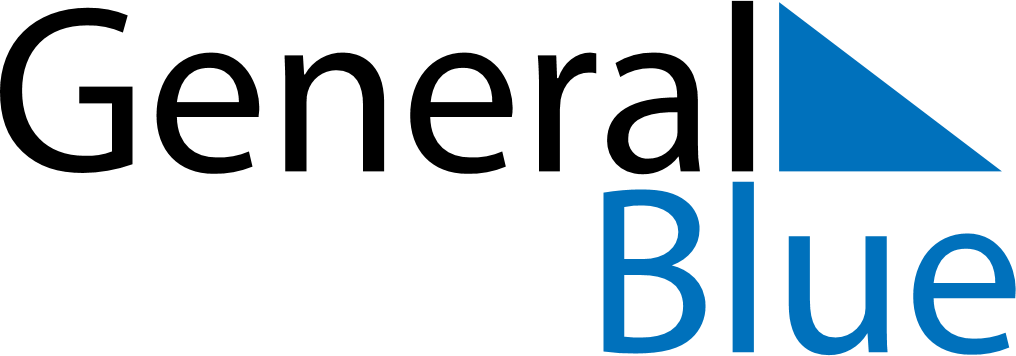 May 2024May 2024May 2024May 2024May 2024May 2024Sotkamo, Kainuu, FinlandSotkamo, Kainuu, FinlandSotkamo, Kainuu, FinlandSotkamo, Kainuu, FinlandSotkamo, Kainuu, FinlandSotkamo, Kainuu, FinlandSunday Monday Tuesday Wednesday Thursday Friday Saturday 1 2 3 4 Sunrise: 4:37 AM Sunset: 9:29 PM Daylight: 16 hours and 51 minutes. Sunrise: 4:34 AM Sunset: 9:32 PM Daylight: 16 hours and 57 minutes. Sunrise: 4:30 AM Sunset: 9:35 PM Daylight: 17 hours and 4 minutes. Sunrise: 4:27 AM Sunset: 9:38 PM Daylight: 17 hours and 11 minutes. 5 6 7 8 9 10 11 Sunrise: 4:24 AM Sunset: 9:41 PM Daylight: 17 hours and 17 minutes. Sunrise: 4:20 AM Sunset: 9:45 PM Daylight: 17 hours and 24 minutes. Sunrise: 4:17 AM Sunset: 9:48 PM Daylight: 17 hours and 31 minutes. Sunrise: 4:13 AM Sunset: 9:51 PM Daylight: 17 hours and 37 minutes. Sunrise: 4:10 AM Sunset: 9:54 PM Daylight: 17 hours and 44 minutes. Sunrise: 4:07 AM Sunset: 9:58 PM Daylight: 17 hours and 50 minutes. Sunrise: 4:03 AM Sunset: 10:01 PM Daylight: 17 hours and 57 minutes. 12 13 14 15 16 17 18 Sunrise: 4:00 AM Sunset: 10:04 PM Daylight: 18 hours and 4 minutes. Sunrise: 3:57 AM Sunset: 10:08 PM Daylight: 18 hours and 10 minutes. Sunrise: 3:54 AM Sunset: 10:11 PM Daylight: 18 hours and 17 minutes. Sunrise: 3:50 AM Sunset: 10:14 PM Daylight: 18 hours and 23 minutes. Sunrise: 3:47 AM Sunset: 10:17 PM Daylight: 18 hours and 30 minutes. Sunrise: 3:44 AM Sunset: 10:21 PM Daylight: 18 hours and 36 minutes. Sunrise: 3:41 AM Sunset: 10:24 PM Daylight: 18 hours and 43 minutes. 19 20 21 22 23 24 25 Sunrise: 3:38 AM Sunset: 10:27 PM Daylight: 18 hours and 49 minutes. Sunrise: 3:34 AM Sunset: 10:30 PM Daylight: 18 hours and 55 minutes. Sunrise: 3:31 AM Sunset: 10:33 PM Daylight: 19 hours and 2 minutes. Sunrise: 3:28 AM Sunset: 10:37 PM Daylight: 19 hours and 8 minutes. Sunrise: 3:25 AM Sunset: 10:40 PM Daylight: 19 hours and 14 minutes. Sunrise: 3:22 AM Sunset: 10:43 PM Daylight: 19 hours and 20 minutes. Sunrise: 3:19 AM Sunset: 10:46 PM Daylight: 19 hours and 26 minutes. 26 27 28 29 30 31 Sunrise: 3:17 AM Sunset: 10:49 PM Daylight: 19 hours and 32 minutes. Sunrise: 3:14 AM Sunset: 10:52 PM Daylight: 19 hours and 38 minutes. Sunrise: 3:11 AM Sunset: 10:55 PM Daylight: 19 hours and 44 minutes. Sunrise: 3:08 AM Sunset: 10:58 PM Daylight: 19 hours and 50 minutes. Sunrise: 3:06 AM Sunset: 11:01 PM Daylight: 19 hours and 55 minutes. Sunrise: 3:03 AM Sunset: 11:04 PM Daylight: 20 hours and 1 minute. 